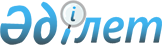 Об утверждении Правил использования целевых текущих трансфертов из республиканского бюджета на 2023 год областными бюджетами, бюджетами городов республиканского значения, столицы на обеспечение прав и улучшение качества жизни лиц с инвалидностью в Республике КазахстанПостановление Правительства Республики Казахстан от 30 июня 2023 года № 526.
      Примечание ИЗПИ!Вводится в действие с 01.07.2023.
      В соответствии с Законом Республики Казахстан "О республиканском бюджете на 2023 – 2025 годы" и постановлением Правительства Республики Казахстан от 6 декабря 2022 года № 987 "О реализации Закона Республики Казахстан "О республиканском бюджете на 2023 – 2025 годы" Правительство Республики Казахстан ПОСТАНОВЛЯЕТ: 
      1. Утвердить прилагаемые Правила использования целевых текущих трансфертов из республиканского бюджета на 2023 год областными бюджетами, бюджетами городов республиканского значения, столицы на обеспечение прав и улучшение качества жизни лиц с инвалидностью в Республике Казахстан.
      2. Министерству труда и социальной защиты населения Республики Казахстан обеспечить перечисление утвержденных сумм целевых текущих трансфертов областным бюджетам, бюджетам городов республиканского значения, столицы в установленном законодательством Республики Казахстан порядке.
      3. Акимам областей, городов республиканского значения и столицы обеспечить:
      1) своевременное и целевое использование выделенных сумм целевых текущих трансфертов;
      2) представление в Министерство труда и социальной защиты населения Республики Казахстан отчетов об использовании выделенных сумм целевых текущих трансфертов до 8-го числа месяца, следующего за отчетным.
      4. Настоящее постановление вводится в действие с 1 июля 2023 года и подлежит официальному опубликованию. Правила
использования целевых текущих трансфертов из республиканского бюджета на 2023 год областными бюджетами, бюджетами городов республиканского значения, столицы на обеспечение прав и улучшение качества жизни лиц с инвалидностью в Республике Казахстан Глава 1. Общие положения
      1. Настоящие Правила использования целевых текущих трансфертов из республиканского бюджета на 2023 год областными бюджетами, бюджетами городов республиканского значения, столицы на обеспечение прав и улучшение качества жизни лиц с инвалидностью в Республике Казахстан (далее – Правила) разработаны в соответствии с подпунктом 6) статьи 13 Закона Республики Казахстан "О республиканском бюджете на 2023 – 2025 годы", постановлением Правительства Республики Казахстан от 6 декабря 2022 года № 987 "О реализации Закона Республики Казахстан "О республиканском бюджете на 2023 – 2025 годы" и определяют порядок использования целевых текущих трансфертов из республиканского бюджета областными бюджетами, бюджетами городов республиканского значения, столицы на обеспечение прав и улучшение качества жизни лиц с инвалидностью в Республике Казахстан, предусмотренных по республиканской бюджетной программе 058 "Оказание социальной защиты и помощи населению на республиканском уровне, а также совершенствование системы социальной защиты и развитие инфраструктуры" администратора республиканских бюджетных программ 213 "Министерство труда и социальной защиты населения Республики Казахстан" (далее – бюджетная программа 058).
      2. В настоящих Правилах используются следующие понятия:
      1) центральный уполномоченный орган по исполнению бюджета (далее – уполномоченный орган по исполнению бюджета) – центральный исполнительный орган, осуществляющий руководство и межотраслевую координацию в области исполнения бюджета, ведения бухгалтерского учета, бюджетного учета и бюджетной отчетности по исполнению республиканского бюджета и, в пределах своей компетенции, местных бюджетов, Фонда компенсации потерпевшим, Национального фонда Республики Казахстан на основании отчета Национального Банка Республики Казахстан;
      2) индивидуальная программа абилитации и реабилитации лица с инвалидностью – документ, определяющий конкретные объемы, виды и сроки проведения абилитации и реабилитации лица с инвалидностью на основе его индивидуальных потребностей;
      3) администратор республиканской бюджетной программы – уполномоченный орган в области социальной защиты населения;
      4) уполномоченный орган в области социальной защиты населения (далее – уполномоченный орган) – центральный исполнительный орган, осуществляющий руководство и межотраслевую координацию в сфере социальной защиты населения в соответствии с законодательством Республики Казахстан, регулирование, контрольные функции за деятельностью Государственного фонда социального страхования.
      3. Целевые текущие трансферты областным бюджетам, бюджетам городов республиканского значения и столицы на обеспечение прав и улучшение качества жизни лиц с инвалидностью в Республике Казахстан используются по бюджетной подпрограмме 105 "Целевые текущие трансферты областным бюджетам, бюджетам городов республиканского значения, столицы на обеспечение прав и улучшение качества жизни лиц с инвалидностью в Республике Казахстан" (далее – подпрограмма 105) бюджетной программы 058.
      4. Администратор республиканской бюджетной программы производит перечисление целевых текущих трансфертов областным бюджетам, бюджетам городов республиканского значения, столицы на основании индивидуального плана финансирования по подпрограмме 105 бюджетной программы 058 по платежам в порядке, утвержденном уполномоченным органом по исполнению бюджета. Глава 2. Порядок использования целевых текущих трансфертов из республиканского бюджета на 2023 год областными бюджетами, бюджетами городов республиканского значения, столицы на обеспечение прав и улучшение качества жизни лиц с инвалидностью в Республике Казахстан
      5. Целевые текущие трансферты на обеспечение прав и улучшение качества жизни лиц с инвалидностью в Республике Казахстан используются на обеспечение одноразовыми лубрицированными катетерами для лиц с инвалидностью с диагнозом Спина Бифида (Spina bifida) в соответствии с индивидуальной программой абилитации и реабилитации лица с инвалидностью, разработанной территориальным подразделением уполномоченного органа.
      6. В случае недостаточности сумм целевых текущих трансфертов вследствие увеличения потребности на обеспечение одноразовыми лубрицированными катетерами для лиц с инвалидностью с диагнозом Спина Бифида (Spina bifida) в соответствии с индивидуальной программой абилитации и реабилитации лица с инвалидностью местные исполнительные органы предусматривают расходы на их увеличение за счет средств соответствующего местного бюджета.
      7. Акимы областей, городов республиканского значения и столицы поступающие целевые текущие трансферты предусматривают по бюджетным программам:
      1) по администратору бюджетных программ 256 "Управление координации занятости и социальных программ области" по местной бюджетной программе 113 "Целевые текущие трансферты нижестоящим бюджетам";
      2) 333 "Управление занятости и социальной защиты города республиканского значения, столицы" и 355 "Управление занятости и социальных программ города республиканского значения, столицы" по местной бюджетной программе 045 "Обеспечение прав и улучшение качества жизни лиц с инвалидностью в Республике Казахстан" для финансирования расходов на уровне города республиканского значения, столицы на обеспечение одноразовыми лубрицированными катетерами для лиц с инвалидностью с диагнозом Спина Бифида (Spina bifida).
      8. Уполномоченные органы района, города областного значения поступающие целевые текущие трансферты предусматривают:
      1) по администраторам бюджетных программ 451 "Отдел занятости и социальных программ района (города областного значения)" и 801 "Отдел занятости, социальных программ и регистрации актов гражданского состояния района (города областного значения)" по местной бюджетной программе 050 "Обеспечение прав и улучшение качества жизни лиц с инвалидностью в Республике Казахстан" на обеспечение одноразовыми лубрицированными катетерами для лиц с инвалидностью с диагнозом Спина Бифида (Spina bifida);
      2) по администратору бюджетных программ 451 "Отдел занятости и социальных программ района (города областного значения)" и 017 "Обеспечение нуждающихся лиц с инвалидностью протезно-ортопедическими, сурдотехническими и тифлотехническими средствами, специальными средствами передвижения, обязательными гигиеническими средствами, а также предоставление услуг санаторно-курортного лечения, специалиста жестового языка, индивидуальных помощников в соответствии с индивидуальной программой абилитации и реабилитации лица с инвалидностью" на обеспечение одноразовыми лубрицированными катетерами для лиц с инвалидностью с диагнозом Спина Бифида (Spina bifida).
      9. Местные исполнительные органы осуществляют комплекс мероприятий по обеспечению одноразовыми лубрицированными катетерами для лиц с инвалидностью с диагнозом Спина Бифида (Spina bifida) в соответствии с приказом Министра труда и социальной защиты населения Республики Казахстан от 30 июня 2023 года № 287 "Об утверждении Правил обеспечения лиц с инвалидностью протезно-ортопедической помощью, техническими вспомогательными (компенсаторными) средствами, специальными средствами передвижения в соответствии с индивидуальной программой абилитации и реабилитации лица с инвалидностью, включая сроки их замены" (зарегистрирован в Реестре государственной регистрации нормативных правовых актов от 30 июня 2023 года № 32993).
      10. Акимы областей, городов республиканского значения, столицы по итогам года не позднее 20 января года, следующего за отчетным, представляют администратору республиканской бюджетной программы отчеты о достигнутых результатах за счет использования выделенных целевых текущих трансфертов.
					© 2012. РГП на ПХВ «Институт законодательства и правовой информации Республики Казахстан» Министерства юстиции Республики Казахстан
				
      Премьер-Министр Республики Казахстан 

А. Смаилов
Утверждены
 постановлением Правительства
Республики Казахстан
от 30 июня 2023 года № 526